Kop Surat Instansi/Pemda Penyandang Dana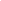 SURAT PERNYATAAN KESANGGUPAN PEMBIAYAANNo Surat: .......................................Yang bertanda tangan di bawah ini:Nama		: ..............................................................................................................;Jabatan		: ..............................................................................................................;Instansi		: ..............................................................................................................;Alamat Instansi		: ..............................................................................................................;dalam hal ini bertindak untuk dan atas nama ....(Nama Instansi/Pemda)...... menyatakan sanggup menyediakan biaya pendidikan bagi peserta seleksi penerimaan mahasiswa baru Universitas Gadjah Mada jalur Penelusuran Bibit Unggul Wilayah Afirmasi dan Daerah Tertinggal, Terdepan, dan Terluar (3T) dalam penyelenggaraan Tridharma Perguruan Tinggi UGM Tahun Akademik 2024/2025.Surat Pernyataan Kesanggupan Pembiayaan ini kami buat dengan penuh kesadaran dan tanpa ada paksaan dari pihak manapun, dengan ketentuan:Apabila peserta diterima sebagai calon mahasiswa UGM melalui seleksi Penelusuran Bibit Unggul Wilayah Afirmasi dan Daerah Tertinggal, Terdepan, dan Terluar (3T) dalam penyelenggaraan Tridharma Perguruan Tinggi UGM Tahun Akademik 2024/2025, kami sanggup membayarkan seluruh biaya yang diperlukan meliputi Biaya Pendidikan dan Biaya Hidup, termasuk apabila diperlukan matrikulasi, sesuai Perjanjian Kerja Sama, sejak peserta dinyatakan diterima pada Tahun Akademik  2024/2025 sampai dengan lulus;Kami telah membaca dan memahami ketentuan dan tata cara pembayaran biaya pendidikan di UGM yang secara rinci akan diatur dalam Nota Kesepahaman (MoU)/perjanjian kerja sama; Apabila kami tidak dapat memenuhi ketentuan di atas, maka UGM secara sepihak berhak memberikan sanksi berupa pembatalan penerimaan mahasiswa dan/atau sanksi akademik lainnya. UGM tidak bertanggung jawab atas biaya yang belum dibayarkan. Demikian Surat Pernyataan ini dibuat, untuk dipergunakan sebagaimana mestinya. .........................., ..................................... 2024			Pimpinan Instansi/Pemda			..................................................		Lampiran Surat nomor………..Daftar peserta seleksi Penelusuran Bibit Unggul Wilayah Afirmasi dan Daerah Tertinggal, Terdepan, dan Terluar (3T) dalam penyelenggaraan Tridharma Perguruan Tinggi UGM Tahun Akademik 2024/2025 yang akan dibiayai oleh Instansi/Pemda …..										..........................., ..................................... 2023										Pimpinan Instansi/Pemda										..................................................NoNamaNomor Induk Siswa Nasional (NISN)Asal SMA/SMK/MAPilihan Program Studi 1Pilihan Program Studi 2123456789dst